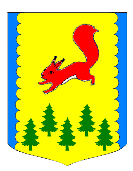 КРАСНОЯРСКИЙ КРАЙПИРОВСКИЙ РАЙОНПИРОВСКИЙ РАЙОННЫЙ СОВЕТ ДЕПУТАТОВРЕШЕНИЕ27.09.2018г.                                      с. Пировское                                  № 35-216рРассмотрев предложение администрации Пировского района о передаче муниципального имущества в безвозмездное пользование, в соответствии с п. 2 ст. 51 Федерального закона от 06.10.2003 № 131-ФЗ «Об общих принципах организации местного самоуправлении в Российской Федерации», ст. 17.1 Федерального закона от 26.07.2006 № 135-ФЗ «О защите конкуренции», руководствуясь п. 8.4 Положения о порядке управления и распоряжения имуществом, находящимся в муниципальной собственности Пировского района,  утвержденного решением Пировского районного Совета депутатов от 13.05.2011 № 16-93р, Уставом Пировского района, Пировский районный Совет депутатов РЕШИЛ:	1. Разрешить передачу в безвозмездное пользование сроком на 5 лет Управлению Судебного департамента в Красноярском крае муниципального имущества:- помещений третьего этажа общей площадью 225,3 кв. м в нежилом здании администрации Пировского района по адресу: Красноярский край, Пировский район, с. Пировское, ул. Ленина, 27, для размещения Пировского районного суда;- части бокса № 4 общей площадью 22,7 кв. м в нежилом здании гаража администрации Пировского района по адресу: Красноярский край, Пировский район, с. Пировское, ул. Ленина, 27, для хранения служебного автотранспорта суда.	2. Ссудодателем муниципального имущества назначить администрацию Пировского района.3. Решение вступает в силу с момента его подписания.О передаче муниципального имущества в безвозмездное пользованиеПредседатель Пировского районного Совета депутатов               Глава Пировского района____________Г.И. Костыгина                 ____________А.И. Евсеев